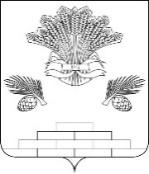 АДМИНИСТРАЦИЯ ЯШКИНСКОГО МУНИЦИПАЛЬНОГО ОКРУГАПОСТАНОВЛЕНИЕ«02» декабря 2022 г. №1251-пЯшкинский муниципальный округОб отклонении проекта внесения изменений в генеральный план и правила землепользования и застройки Пашковского сельского поселения и направлении его на доработкуВ соответствии с Градостроительным кодексом Российской Федерации, на основании протокола публичных слушаний по рассмотрению проекта «О внесении изменений в генеральный план и правила землепользования и застройки Пашковского сельского поселения» от 22.11.2022, с учетом заключения о результатах публичных слушаний от 22.11.2022, Федеральным законом Российской Федерации от 06.10.2003 №131-ФЗ «Об общих принципах организации местного самоуправления в Российской Федерации», руководствуясь Уставом  Яшкинского муниципального округа, администрация Яшкинского муниципального округа постановляет:Отклонить проект внесения изменений в генеральный план и правила землепользования и застройки Пашковского сельского поселения и направить его на доработку разработчику — ООО «ЗАПСИБНИИПРОЕКТ 2» с учетом замечаний и предложений, указанных в заключении о результатах публичных слушаний от 22.11.2022.Опубликовать настоящее постановление в Яшкинской газете «Яшкинский вестник».Разместить настоящее постановление на официальном сайте администрации Яшкинского муниципального округа в информационно – телекоммуникационной сети «Интернет». Контроль за исполнением настоящего постановления возложить на заместителя главы Яшкинского муниципального округа по строительству и агропромышленному комплексу Л.Р. Юсупова.5. Настоящее постановление вступает в силу после его официального опубликования.  И.п. главы Яшкинскогомуниципального округа                                                               А.А. Юрманов